Технический бюллетеньМодель: LCM 316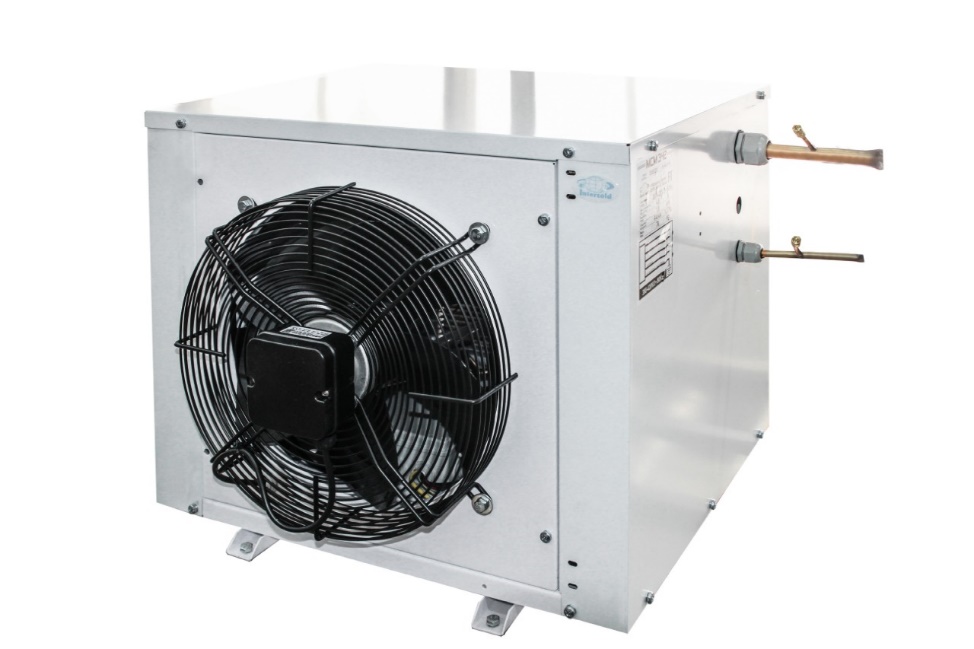 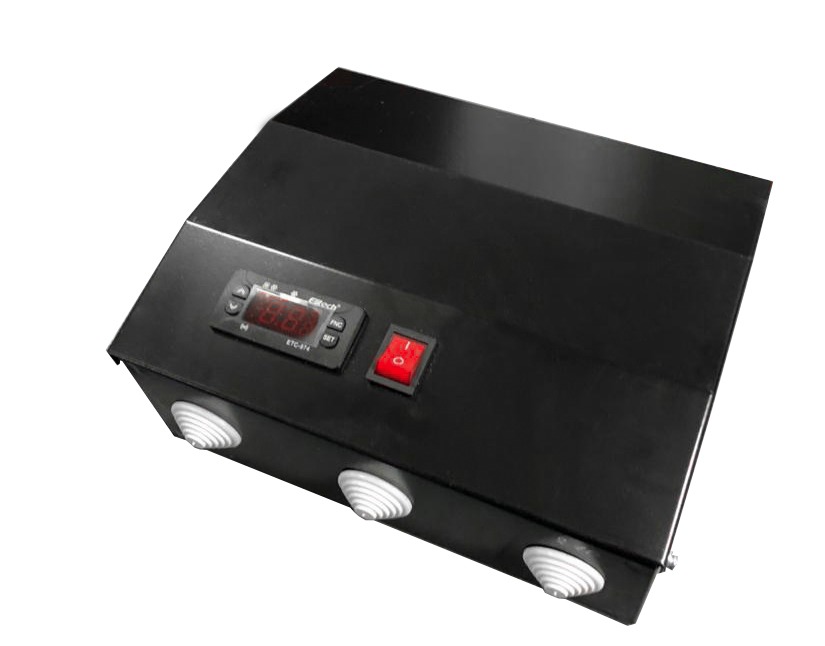 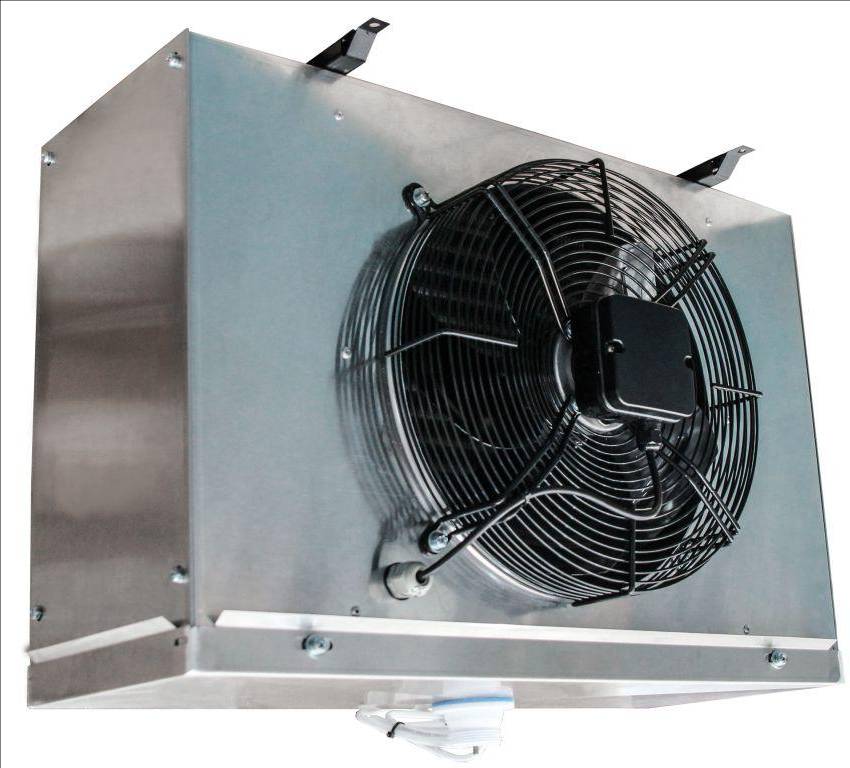 Технические характеристики* - дальность струи зависит от условий загрузки камеры, её параметров и расположения воздухоохладителя.Стандартный состав агрегата:1. Внешний блок с установленным компрессором, микроканальным конденсатором, осевым вентилятором обдува конденсатора.2. Щит управления с контроллером и силовой частью3. Воздухоохладитель с корпусом из алюминия с установленными ТЭНами и вентиляторамиТаблица подбораГабаритные размеры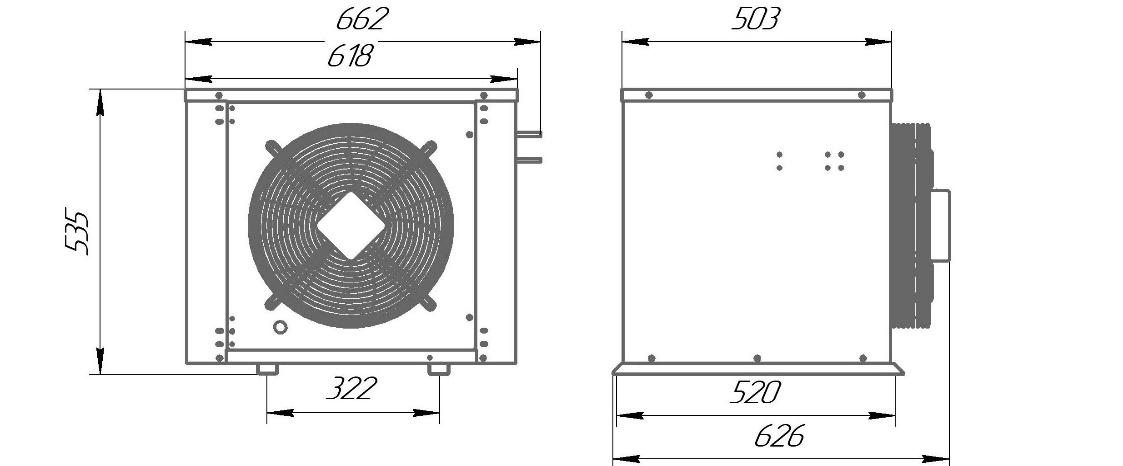 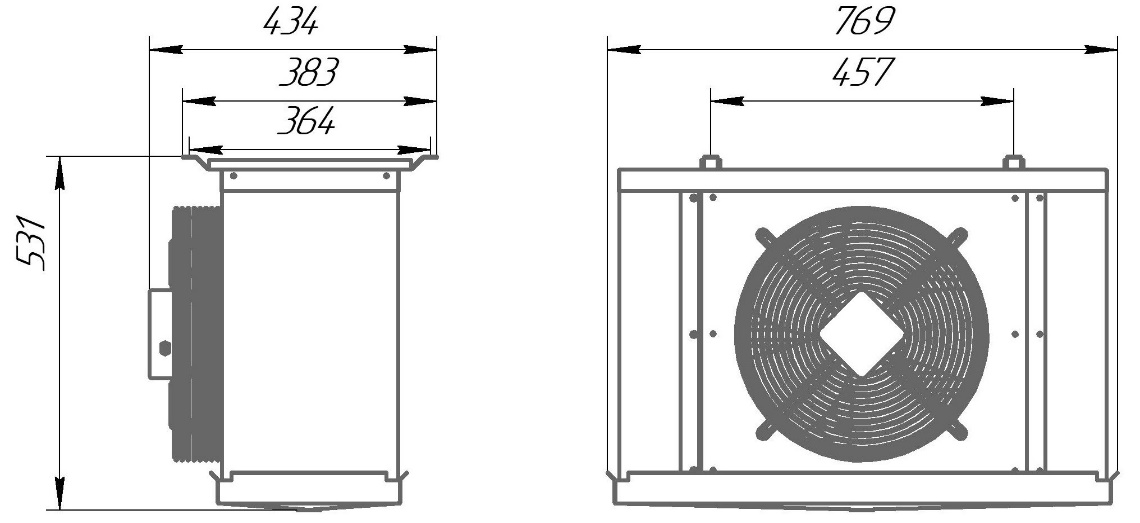 	Опции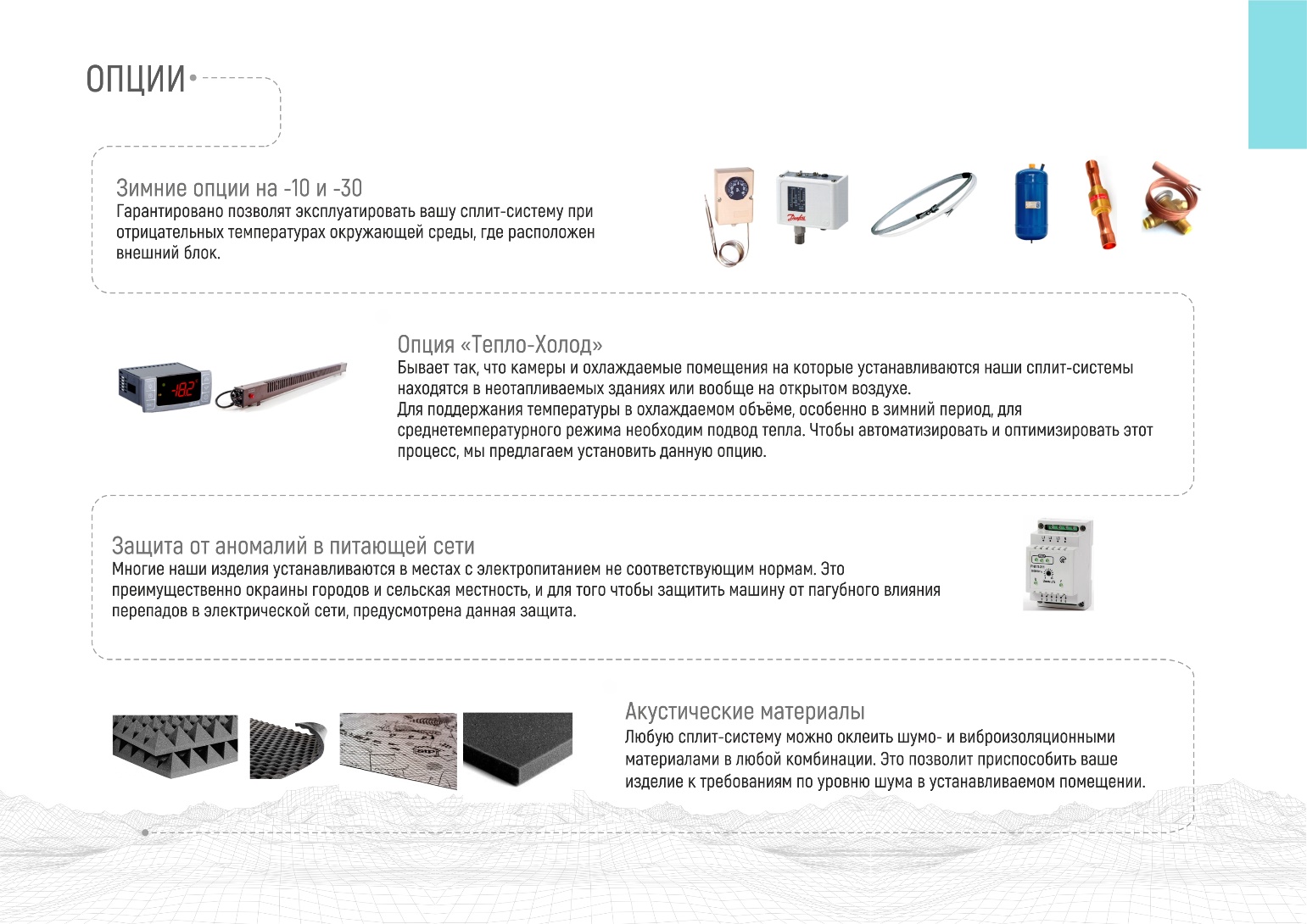 Преимущества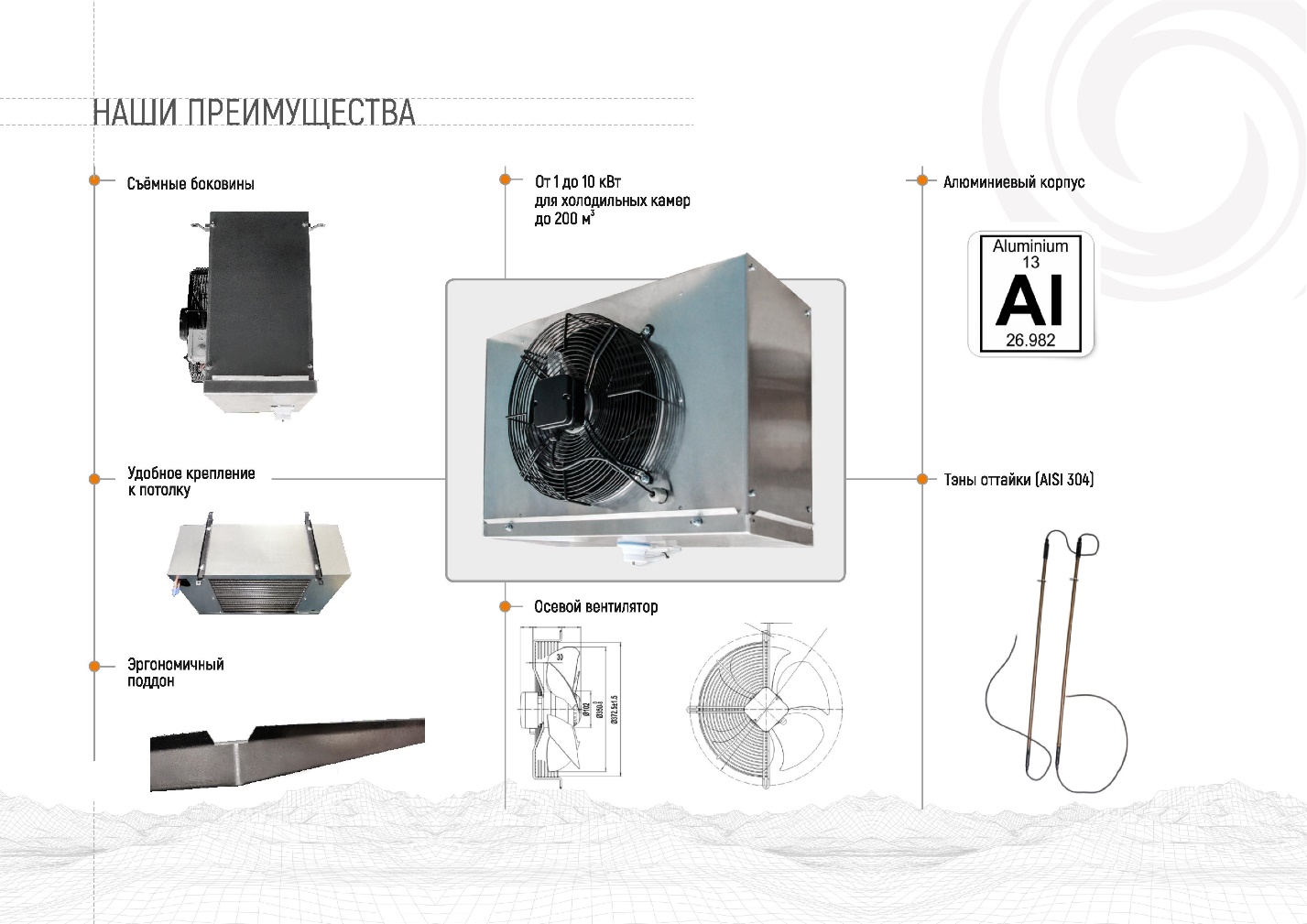 ХарактеристикаРазм.ЗначениеРабочая температураºСот -25 до -15Тип запускаПрямойНапряжениеV3~380 50 ГцНоминальное потреблениекВт1,582Номинальный токА2,8Ток maxА6,3ХладагентR404AТип оттайкиЭлектрическаяМощность оттайкикВт1,8Материал корпусаКрашенная оцинкованная стальВес бруттокг125Габарит упаковки1250х900х725КомпрессорФирма Tecumseh Europe либо аналогТипГерметичныйМодельAWS2512Z TZКонденсаторПТТОМощность вентиляторакВт0,135Диаметр крыльчаткимм1х350Расход воздухам3/ч2670ВоздухоохладительМатериал корпусаАлюминийМощность вентиляторакВт0,135Диаметр крыльчаткимм350Количество вентиляторовшт1Расход воздухам3/ч2670Шаг ребермм5,5Дальность струим10*Температура в камереТемп. внешняяLCM316FTLCM316FTLCM316FTТемпература в камереТемп. внешняяQ ВтV м3V м3Температура в камереТемп. внешняяQ Вт100 мм80 мм -18°C2519841513 -18°C3217471312 -18°C4014231210 -18°C45123497 -25°C2511801210 -25°C32100597 -25°C4078787 -25°C4562165Холодильные машины на объем холодильных камер подобраны при обязательном соблюдении следующих условий эксплуатации:Холодильные машины на объем холодильных камер подобраны при обязательном соблюдении следующих условий эксплуатации:Холодильные машины на объем холодильных камер подобраны при обязательном соблюдении следующих условий эксплуатации:Холодильные машины на объем холодильных камер подобраны при обязательном соблюдении следующих условий эксплуатации:Холодильные машины на объем холодильных камер подобраны при обязательном соблюдении следующих условий эксплуатации:Холодильные машины на объем холодильных камер подобраны при обязательном соблюдении следующих условий эксплуатации:Холодильные машины на объем холодильных камер подобраны при обязательном соблюдении следующих условий эксплуатации:- материал теплоизоляции - пенополиуретан, не менее 80 мм- материал теплоизоляции - пенополиуретан, не менее 80 мм- материал теплоизоляции - пенополиуретан, не менее 80 мм- материал теплоизоляции - пенополиуретан, не менее 80 мм- материал теплоизоляции - пенополиуретан, не менее 80 мм- материал теплоизоляции - пенополиуретан, не менее 80 мм- материал теплоизоляции - пенополиуретан, не менее 80 мм- относительная влажность воздуха не более 85%;- относительная влажность воздуха не более 85%;- относительная влажность воздуха не более 85%;- относительная влажность воздуха не более 85%;- относительная влажность воздуха не более 85%;- относительная влажность воздуха не более 85%;- относительная влажность воздуха не более 85%;- разница температуры загружаемого продукта и поддерживаемой температуры в камере не более 5ºС при условии, что продукт не будет проходить точку замерзания;- разница температуры загружаемого продукта и поддерживаемой температуры в камере не более 5ºС при условии, что продукт не будет проходить точку замерзания;- разница температуры загружаемого продукта и поддерживаемой температуры в камере не более 5ºС при условии, что продукт не будет проходить точку замерзания;- разница температуры загружаемого продукта и поддерживаемой температуры в камере не более 5ºС при условии, что продукт не будет проходить точку замерзания;- разница температуры загружаемого продукта и поддерживаемой температуры в камере не более 5ºС при условии, что продукт не будет проходить точку замерзания;- разница температуры загружаемого продукта и поддерживаемой температуры в камере не более 5ºС при условии, что продукт не будет проходить точку замерзания;- разница температуры загружаемого продукта и поддерживаемой температуры в камере не более 5ºС при условии, что продукт не будет проходить точку замерзания;- коэффициент рабочего времени не более 0.75, при своевременной очистке теплообменников и ежемесячных профилактических работ проводимых сервисным центром;- коэффициент рабочего времени не более 0.75, при своевременной очистке теплообменников и ежемесячных профилактических работ проводимых сервисным центром;- коэффициент рабочего времени не более 0.75, при своевременной очистке теплообменников и ежемесячных профилактических работ проводимых сервисным центром;- коэффициент рабочего времени не более 0.75, при своевременной очистке теплообменников и ежемесячных профилактических работ проводимых сервисным центром;- коэффициент рабочего времени не более 0.75, при своевременной очистке теплообменников и ежемесячных профилактических работ проводимых сервисным центром;- коэффициент рабочего времени не более 0.75, при своевременной очистке теплообменников и ежемесячных профилактических работ проводимых сервисным центром;- коэффициент рабочего времени не более 0.75, при своевременной очистке теплообменников и ежемесячных профилактических работ проводимых сервисным центром;- плотность загрузки не более 250 кг/м³;- плотность загрузки не более 250 кг/м³;- плотность загрузки не более 250 кг/м³;- плотность загрузки не более 250 кг/м³;- плотность загрузки не более 250 кг/м³;- плотность загрузки не более 250 кг/м³;- плотность загрузки не более 250 кг/м³;- суточный оборот камеры не более 10%.- суточный оборот камеры не более 10%.- суточный оборот камеры не более 10%.- суточный оборот камеры не более 10%.- суточный оборот камеры не более 10%.- суточный оборот камеры не более 10%.- суточный оборот камеры не более 10%.